Equal Opportunities StatementUnited Church Schools Trust and United Learning Trust (“United Learning”) have an Equal Opportunities Policy, which has been agreed by United Learning Trust’s recognised trade unions. Below is United Learning’s Equal Opportunities Statement. If you would like to see the complete Policy, it can be accessed on BiE Cloud or by contacting your school. Yours sincerely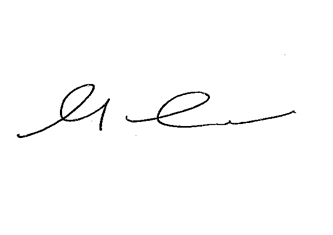 Mandy CoalterDirector of People